INDICAÇÃO Nº 3739/2018Indica ao Poder Executivo Municipal que verifique a possibilidade de implantar sistema de integração de ônibus até a rodoviária do município.Excelentíssimo Senhor Prefeito Municipal, Nos termos do Art. 108 do Regimento Interno desta Casa de Leis, dirijo-me a Vossa Excelência para sugerir ao setor competente que verifique a possibilidade de a possibilidade de implantar sistema de integração de ônibus até a rodoviária do município.Justificativa:Fomos procurados por moradores do município solicitando que volte a integração dos ônibus e que o percurso dos  mesmos se estenda até a rodoviária, pois pessoas que estão no centro ou  bairros, principalmente estudantes,  que precisam ir á câmara, prefeitura e rodoviária, e fica meio longe para ir a pé e para ir de taxi fica muito caro.Plenário “Dr. Tancredo Neves”, em 28 de junho de 2.018.Carlos Fontes-vereador-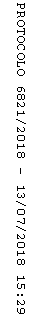 